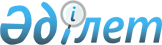 О внесении изменений и дополнения в решение маслихата от 22 декабря 2011 года № 307 "О районном бюджете Сарыкольского района на 2012-2014 годы"Решение маслихата Сарыкольского района Костанайской области от 13 февраля 2012 года № 14. Зарегистрировано Управлением юстиции Сарыкольского района Костанайской области 17 февраля 2012 года № 9-17-132

      В соответствии со статьями 106, 109 Бюджетного кодекса Республики Казахстан от 4 декабря 2008 года, а также подпунктом 1) пункта 1 статьи 6 Закона Республики Казахстан от 23 января 2001 года "О местном государственном управлении и самоуправлении в Республике Казахстан" Сарыкольский районный маслихат РЕШИЛ:



      1. Внести следующие изменения и дополнения в решение маслихата "О районном бюджете Сарыкольского района на 2012-2014 годы" от 22 декабря 2011 года № 307 (зарегистрировано в Реестре государственной регистрации нормативных правовых актов за номером 9-17-129, опубликовано 19, 26 января и 9 февраля 2012 года в газете "Сарыколь"):



      пункт 1 указанного решения изложить в новой редакции:

      "1. Принять к исполнению районный бюджет Сарыкольского района на 2012-2014 годы согласно приложениям 1, 2 и 3 соответственно, в том числе на 2012 год в следующих объемах:



      1) доходы – 1 819 853,0 тысяч тенге, в том числе по:

      налоговым поступлениям – 345 873,0 тысяч тенге;

      неналоговым поступлениям – 5 093,0 тысяч тенге;

      поступлениям от продажи основного капитала – 134 034,0 тысяч тенге;

      поступлениям трансфертов – 1 334 853,0 тысяч тенге;



      2) затраты – 1 807 306,3 тысяч тенге;



      3) чистое бюджетное кредитование – 43 365,0 тысяч тенге, в том числе:

      бюджетные кредиты – 46 678,0 тысяч тенге;

      погашение бюджетных кредитов – 3 313,0 тысяч тенге;



      4) сальдо по операциям с финансовыми активами – 0,0 тысяч тенге;



      5) дефицит (профицит) бюджета – -30 818,3 тысяч тенге;



      6) финансирование дефицита (использование профицита) бюджета – 30 818,3 тысяч тенге.";



      пункт 4 указанного решения изложить в следующей редакции:

      "4. Учесть, что в районном бюджете на 2012 год предусмотрен резерв местного исполнительного органа в сумме 2307,0 тысяч тенге.";



      дополнить указанное решение пунктом 6-1 следующего содержания:

      "6-1. Учесть, что в районном бюджете на 2012 год предусмотрено поступление целевых текущих трансфертов из областного бюджета в сумме 75 000,0 тысяч тенге на компенсацию потерь доходов.";



      приложение 1 указанного решения изложить в новой редакции согласно приложению 1 к настоящему решению.



      2. Настоящее решение вводится в действие с 1 января 2012 года.      Председатель внеочередной сессии           Г. Батуринец      Секретарь районного маслихата              А. Карашулаков      СОГЛАСОВАНО:      Начальник

      государственного учреждения

      "Отдел финансов акимата

      Сарыкольского района"

      _____________ Т. Лысяк      Начальник

      государственного учреждения

      "Отдел экономики и

      бюджетного планирования

      акимата Сарыкольского района"

      _________________ И. Насыров

 

Приложение 1           

к решению маслихата       

от 13 февраля 2012 года № 14  Приложение 1          

к решению маслихата       

от 22 декабря 2011 года № 307   Бюджет Сарыкольского района на 2012 год
					© 2012. РГП на ПХВ «Институт законодательства и правовой информации Республики Казахстан» Министерства юстиции Республики Казахстан
				КатегорияКатегорияКатегорияКатегорияКатегорияСумма,

тысяч

тенгеКлассКлассКлассСумма,

тысяч

тенгеПодклассПодклассСумма,

тысяч

тенгеНаименованиеСумма,

тысяч

тенгеIДоходы1819853,01000Налоговые поступления345873,01010Подоходный налог163912,01012Индивидуальный подоходный налог163912,01030Социальный налог92442,01031Социальный налог92442,01040Hалоги на собственность79944,01041Hалоги на имущество43600,01043Земельный налог4596,01044Hалог на транспортные средства25428,01045Единый земельный налог6320,01050Внутренние налоги на товары, работы и

услуги7514,01052Акцизы2850,01054Сборы за ведение предпринимательской и

профессиональной деятельности4564,01055Налог на игорный бизнес100,01080Обязательные платежи, взимаемые за

совершение юридически значимых

действий и (или) выдачу документов

уполномоченными на то государственными

органами или должностными лицами2061,01081Государственная пошлина2061,02000Неналоговые поступления5093,02010Доходы от государственной собственности701,02011Поступления части чистого дохода

государственных предприятий316,02015Доходы от аренды имущества,

находящегося в государственной

собственности385,02020Поступления от реализации товаров

(работ, услуг) государственными

учреждениями, финансируемыми из

государственного бюджета300,02021Поступления от реализации товаров

(работ, услуг) государственными

учреждениями, финансируемыми из

государственного бюджета300,02060Прочие неналоговые поступления4092,02061Прочие неналоговые поступления4092,03000Поступления от продажи основного

капитала134034,03030Продажа земли и нематериальных активов134034,03031Продажа земли10000,03032Продажа нематериальных активов124034,04000Поступления трансфертов1334853,04020Трансферты из вышестоящих органов

государственного управления1334853,04022Трансферты из областного бюджета1334853,0Функциональная группаФункциональная группаФункциональная группаФункциональная группаФункциональная группаСумма,

тысяч

тенгеФункциональная подгруппаФункциональная подгруппаФункциональная подгруппаФункциональная подгруппаСумма,

тысяч

тенгеАдминистратор бюджетных программАдминистратор бюджетных программАдминистратор бюджетных программСумма,

тысяч

тенгеПрограммаПрограммаСумма,

тысяч

тенгеНаименованиеСумма,

тысяч

тенгеIIЗатраты1807306,301Государственные услуги общего

характера184097,01Представительные, исполнительные и

другие органы, выполняющие общие

функции государственного управления162799,0112Аппарат маслихата района (города

областного значения)13367,0001Услуги по обеспечению деятельности

маслихата района (города областного

значения)13367,0122Аппарат акима района (города

областного значения)49748,0001Услуги по обеспечению деятельности

акима района (города областного

значения)49665,0003Капитальные расходы государственного

органа83,0123Аппарат акима района в городе,

города районного значения, поселка,

аула (села), аульного (сельского)

округа99684,0001Услуги по обеспечению деятельности

акима района в городе, города

районного значения, поселка, аула

(села), аульного (сельского) округа99684,02Финансовая деятельность12931,0452Отдел финансов района (города

областного значения)12931,0001Услуги по реализации государственной

политики в области исполнения

бюджета района (города областного

значения) и управления коммунальной

собственностью района (города

областного значения)12091,0003Проведение оценки имущества в целях

налогообложения300,0004Организация работы по выдаче разовых

талонов и обеспечение полноты сбора

сумм от реализации разовых талонов90,0010Приватизация, управление

коммунальным имуществом,

постприватизационная деятельность и

регулирование споров, связанных с

этим300,0011Учет, хранение, оценка и реализация

имущества, поступившего в

коммунальную собственность150,05Планирование и статистическая

деятельность8367,0453Отдел экономики и бюджетного

планирования района (города

областного значения)8367,0001Услуги по реализации государственной

политики в области формирования и

развития экономической политики,

системы государственного

планирования и управления района

(города областного значения)8367,002Оборона3293,01Военные нужды3293,0122Аппарат акима района (города

областного значения)3293,0005Мероприятия в рамках исполнения

всеобщей воинской обязанности3293,004Образование1194329,71Дошкольное воспитание и обучение96621,0123Аппарат акима района в городе,

города районного значения, поселка,

аула (села), аульного (сельского)

округа94618,0004Поддержка организаций дошкольного

воспитания и обучения94065,0025Увеличение размера доплаты за

квалификационную категорию учителям

школ и воспитателям дошкольных

организаций образования за счет

трансфертов из республиканского

бюджета553,0464Отдел образования района (города

областного значения)2003,0021Увеличение размера доплаты за

квалификационную категорию

воспитателям дошкольных организаций

образования за счет трансфертов из

республиканского бюджета2003,02Начальное, основное среднее и общее

среднее образование1067337,7123Аппарат акима района в городе,

города районного значения, поселка,

аула (села), аульного (сельского)

округа1165,0005Организация бесплатного подвоза

учащихся до школы и обратно в

аульной (сельской) местности1165,0464Отдел образования района (города

областного значения)1066172,7003Общеобразовательное обучение1027483,7006Дополнительное образование для

детей24180,0063Повышение оплаты труда учителям,

прошедшим повышение квалификации по

учебным программам АОО "Назарбаев

интеллектуальные школы" за счет

трансфертов из республиканского

бюджета1325,0064Увеличение размера доплаты за

квалификационную категорию учителям

школ за счет трансфертов из

республиканского бюджета13184,09Прочие услуги в области образования30371,0464Отдел образования района (города

областного значения)30371,0001Услуги по реализации государственной

политики на местном уровне в области

образования7253,0005Приобретение и доставка учебников,

учебно-методических комплексов для

государственных учреждений

образования района (города

областного значения)6033,0015Ежемесячные выплаты денежных средств

опекунам (попечителям) на содержание

ребенка-сироты (детей-сирот), и

ребенка (детей), оставшегося без

попечения родителей за счет

трансфертов из республиканского

бюджета16285,0020Обеспечение оборудованием,

программным обеспечением

детей-инвалидов, обучающихся на дому

за счет трансфертов из

республиканского бюджета800,006Социальная помощь и социальное

обеспечение102235,02Социальная помощь81984,0451Отдел занятости и социальных

программ района (города областного

значения)81984,0002Программа занятости19042,0005Государственная адресная социальная

помощь8500,0007Социальная помощь отдельным

категориям нуждающихся граждан по

решениям местных представительных

органов10871,0010Материальное обеспечение

детей-инвалидов, воспитывающихся и

обучающихся на дому400,0014Оказание социальной помощи

нуждающимся гражданам на дому9515,0016Государственные пособия на детей до

18 лет23000,0017Обеспечение нуждающихся инвалидов

обязательными гигиеническими

средствами и предоставление услуг

специалистами жестового языка,

индивидуальными помощниками в

соответствии с индивидуальной

программой реабилитации инвалида1100,0023Обеспечение деятельности центров

занятости населения9556,09Прочие услуги в области социальной

помощи и социального обеспечения20251,0451Отдел занятости и социальных

программ района (города областного

значения)20251,0001Услуги по реализации государственной

политики на местном уровне в области

обеспечения занятости социальных

программ для населения19703,0011Оплата услуг по зачислению, выплате

и доставке пособий и других

социальных выплат548,007Жилищно-коммунальное хозяйство127312,01Жилищное хозяйство93316,0458Отдел жилищно-коммунального

хозяйства, пассажирского транспорта

и автомобильных дорог района (города

областного значения)3270,0004Обеспечение жильем отдельных

категорий граждан3270,0466Отдел архитектуры,

градостроительства и строительства

района (города областного значения)90046,0003Проектирование, строительство и

(или) приобретение жилья

государственного коммунального

жилищного фонда59566,0004Проектирование, развитие,

обустройство и (или) приобретение

инженерно-коммуникационной

инфраструктуры30480,02Коммунальное хозяйство15263,0458Отдел жилищно-коммунального

хозяйства, пассажирского транспорта

и автомобильных дорог района (города

областного значения)15263,0012Функционирование системы

водоснабжения и водоотведения15263,03Благоустройство населенных пунктов18733,0123Аппарат акима района в городе,

города районного значения, поселка,

аула(села), аульного(сельского)

округа18733,0008Освещение улиц населенных пунктов9773,0009Обеспечение санитарии населенных

пунктов3500,0011Благоустройство и озеленение

населенных пунктов5460,008Культура, спорт, туризм и

информационное пространство102669,01Деятельность в области культуры29846,0455Отдел культуры и развития языков

района (города областного значения)29846,0003Поддержка культурно-досуговой работы29846,02Спорт5459,0465Отдел физической культуры и спорта

района (города областного значения)5459,0005Развитие массового спорта и

национальных видов спорта1765,0006Проведение спортивных соревнований

на районном (города областного

значения) уровне904,0007Подготовка и участие членов сборных

команд района (города областного

значения) по различным видам спорта

на областных спортивных

соревнованиях2790,03Информационное пространство52417,0455Отдел культуры и развития языков

района (города областного значения)50317,0006Функционирование районных

(городских) библиотек43889,0007Развитие государственного языка и

других языков народа Казахстана6428,0456Отдел внутренней политики района

(города областного значения)2100,0002Услуги по проведению государственной

информационной политики через газеты

и журналы1600,0005Услуги по проведению государственной

информационной политики через

телерадиовещание500,09Прочие услуги по организации

культуры, спорта, туризма и

информационного пространства14947,0455Отдел культуры и развития языков

района (города областного значения)5974,0001Услуги по реализации государственной

политики на местном уровне в области

развития языков и культуры5974,0456Отдел внутренней политики района

(города областного значения)4905,0001Услуги по реализации государственной

политики на местном уровне в области

информации, укрепления

государственности и формирования

социального оптимизма граждан4505,0003Реализация мероприятий в сфере

молодежной политики400,0465Отдел физической культуры и спорта

района (города областного значения)4068,0001Услуги по реализации государственной

политики на местном уровне в сфере

физической культуры и спорта4068,010Сельское, водное, лесное, рыбное

хозяйство, особо охраняемые

природные территории, охрана

окружающей среды и животного мира,

земельные отношения37308,01Сельское хозяйство21451,0462Отдел сельского хозяйства района

(города областного значения)16696,0001Услуги по реализации государственной

политики на местном уровне в сфере

сельского хозяйства11405,0099Реализация мер по оказанию

социальной поддержки специалистов5291,0473Отдел ветеринарии района (города

областного значения)4755,0001Услуги по реализации государственной

политики на местном уровне в сфере

ветеринарии4187,0010Проведение мероприятий по

идентификации сельскохозяйственных

животных568,06Земельные отношения3935,0463Отдел земельных отношений района

(города областного значения)3935,0001Услуги по реализации государственной

политики в области регулирования

земельных отношений на территории

района (города областного значения)3935,09Прочие услуги в области сельского,

водного, лесного, рыбного хозяйства,

охраны окружающей среды и земельных

отношений11922,0473Отдел сельского хозяйства и

ветеринарии района (города

областного значения)11922,0011Проведение противоэпизоотических

мероприятий11922,011Промышленность, архитектурная,

градостроительная и строительная

деятельность9633,02Архитектурная, градостроительная и

строительная деятельность9633,0466Отдел архитектуры,

градостроительства и строительства

района (города областного значения)9633,0001Услуги по реализации государственной

политики в области строительства,

улучшения архитектурного облика

городов, районов и населенных

пунктов области и обеспечению

рационального и эффективного

градостроительного освоения

территории района (города областного

значения)9633,012Транспорт и коммуникации7777,01Автомобильный транспорт7777,0123Аппарат акима района в городе,

города районного значения, поселка,

аула (села), аульного (сельского)

округа4277,0013Обеспечение функционирования

автомобильных дорог в городах

районного значения, поселках, аулах

(селах), аульных (сельских) округах4277,0458Отдел жилищно-коммунального

хозяйства, пассажирского транспорта

и автомобильных дорог района (города

областного значения)3500,0023Обеспечение функционирования

автомобильных дорог3500,013Прочие16443,03Поддержка предпринимательской

деятельности и защита конкуренции3983,0469Отдел предпринимательства района

(города областного значения)3983,0001Услуги по реализации государственной

политики на местном уровне в области

развития предпринимательства и

промышленности3983,09Прочие12460,0123Аппарат акима района в городе,

города районного значения, поселка,

аула (села), аульного (сельского)

округа3139,0040Реализация мероприятий для решения

вопросов обустройства аульных

(сельских) округов в реализацию мер

по содействию экономическому

развитию регионов в рамках Программы

"Развитие регионов" за счет целевых

трансфертов из республиканского

бюджета3139,0452Отдел финансов района (города

областного значения)2307,0012Резерв местного исполнительного

органа района (города областного

значения)2307,0458Отдел жилищно-коммунального

хозяйства, пассажирского транспорта

и автомобильных дорог района (города

областного значения)7014,0001Услуги по реализации государственной

политики на местном уровне в области

жилищно-коммунального хозяйства,

пассажирского транспорта и

автомобильных дорог7014,015Трансферты22209,61Трансферты22209,6452Отдел финансов района (города

областного значения)22209,6006Возврат неиспользованных

(недоиспользованных) целевых

трансфертов20060,6024Целевые текущие трансферты в

вышестоящие бюджеты в связи с

передачей функций государственных

органов из нижестоящего уровня

государственного управления в

вышестоящий2149,0IIIЧистое бюджетное кредитование43365,0Бюджетные кредиты46678,010Сельское, водное, лесное, рыбное

хозяйство, особо охраняемые

природные территории, охрана

окружающей среды и животного мира,

земельные отношения46678,01Сельское хозяйство46678,0462Отдел сельского хозяйства района

(города областного значения)46678,0008Бюджетные кредиты для реализации мер

социальной поддержки специалистов46678,05000Погашение бюджетных кредитов3313,05010Погашение бюджетных кредитов3313,05011Погашение бюджетных кредитов,

выданных из государственного бюджета3313,0IVСальдо по операциям с финансовыми

активами0,0VДефицит (профицит) бюджета-30818,3VIФинансирование дефицита

(использование профицита) бюджета30818,37000Поступление займов31551,07010Внутренние государственные займы31551,07012Договоры займа31551,016Погашение займов3313,01Погашение займов3313,0452Отдел финансов района (города

областного значения)3313,0008Погашение долга местного

исполнительного органа перед

вышестоящим бюджетом3313,08000Используемые остатки бюджетных

средств2580,38010Остатки бюджетных средств2580,38011Свободные остатки бюджетных средств2580,3